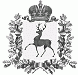 СЕЛЬСКИЙ СОВЕТ ЧЕРНОМУЖСКОГО СЕЛЬСОВЕТАШАРАНГСКОГО МУНИЦИПАЛЬНОГО  РАЙОНА  НИЖЕГОРОДСКОЙ  ОБЛАСТИРЕШЕНИЕот 20.03.2017 г	                                                                   № 04О внесении изменений врешение сельского Совета Черномужского сельсовета  Шарангского муниципального района Нижегородской области от     19.12.2016 г № 33 «О бюджете поселения на 2017 год»       В соответствии с Уставом Черномужского сельсовета Шарангского муниципального района Нижегородской области сельский Совет Черномужского сельсовета решил:   1. Внести в решение сельского Совета Черномужского сельсовета  от      19.12.2016 г № 33 « О бюджете поселения на 2017 год» ( далее- решение) следующие изменения:     1.1.Статью 1 изложить в следующей редакции:«Статья 1.Утвердить основные характеристики бюджета Черномужского сельсовета на 2017 год:Общий объем доходов в сумме  4524,1 тыс.руб.2) Общий объем расходов в сумме 4724,1 тыс.руб.     3) Размер дефицита в сумме 200,0 тыс.руб.»;1.2.Приложения 4 - 7 к решению изложить в новой редакции согласно приложению.2.Решение вступает в силу со дня его подписания.Глава местного самоуправления:         Н.В.ЛучковаПриложение к решению сельского советаЧерномужского сельсоветаот 20.03.2017 года № 04                 «Приложение 4                                                                                                                                     от 19.12.2016 г № 33Источники финансирования дефицита бюджета поселения на 2017 годтыс.руб.Распределение бюджетных ассигнований по целевым статьям (муниципальным программам и непрограммным направлениям деятельности), группам видов расходов классификации расходов бюджета на 2017 год(тыс. рублей)                                                                                                             от 19.12.2016 г № 33Распределение бюджетных ассигнований по разделам, подразделам, группам видов расходов  классификации видов  расходов бюджета на 2017 год                                                                                                                           тыс.рублейк решению сельского совета Черномужского сельского Совета"О бюджете поселения на 2017 год"НаименованиеСумма Изменение остатков средств на счетах по учету средств бюджета200,0ВСЕГО источников финансирования дефицита бюджета200,0Приложение 5к решению сельского совета Черномужского сельского Совета"О бюджете поселения на 2017 год"от 19.12.2016 г № 33НаименованиеКод бюджетной классификацииКод бюджетной классификацииКод бюджетной классификацииСуммаНаименованиеЦелевая статья расходовЦелевая статья расходовВид расходовСуммаМуниципальная  программа «Организация общественных оплачиваемых работ и временного трудоустройства на территории Шарангского муниципального района на 2017-2019 годы»Муниципальная  программа «Организация общественных оплачиваемых работ и временного трудоустройства на территории Шарангского муниципального района на 2017-2019 годы»03 0 00 000000008,0Мероприятия по организации общественных оплачиваемых работ и временного трудоустройства несовершеннолетних гражданМероприятия по организации общественных оплачиваемых работ и временного трудоустройства несовершеннолетних граждан03 0 02 100400008,0Закупка товаров, работ и услуг для обеспечения государственных (муниципальных) нуждЗакупка товаров, работ и услуг для обеспечения государственных (муниципальных) нужд03 0 02 100402008,0Муниципальная программа "Пожарная безопасность объектов и населенных пунктов Шарангского муниципального района на 2015 – 2017 годы"Муниципальная программа "Пожарная безопасность объектов и населенных пунктов Шарангского муниципального района на 2015 – 2017 годы"08 0 00 00000000207,9Мероприятия по пожарной безопасности объектов и населенных пунктов Шарангского муниципального районаМероприятия по пожарной безопасности объектов и населенных пунктов Шарангского муниципального района08 0 03 03000000207,9Расходы на выплаты персоналу в целях обеспечения выполнения функций государственными (муниципальными) органами, казенными учреждениями, органами управления государственными внебюджетными фондамиРасходы на выплаты персоналу в целях обеспечения выполнения функций государственными (муниципальными) органами, казенными учреждениями, органами управления государственными внебюджетными фондами08 0 03 03000100157,9Закупка товаров, работ и услуг для обеспечения государственных (муниципальных) нуждЗакупка товаров, работ и услуг для обеспечения государственных (муниципальных) нужд08 0 03 0300020050,0Муниципальная программа « Управление муниципальными финансами Шарангского муниципального района»Муниципальная программа « Управление муниципальными финансами Шарангского муниципального района»14 0 00 0000000055,7Подпрограмма « Создание условий для эффективного выполнения собственных и передаваемых полномочий органами местного самоуправления поселений Шарангского муниципального района»Подпрограмма « Создание условий для эффективного выполнения собственных и передаваемых полномочий органами местного самоуправления поселений Шарангского муниципального района»14 2 00 0000000055,7Межбюджетные трансферты за счет субвенции на осуществление государственных полномочий Российской Федерации по первичному воинскому учету на территрориях , где отсутствуют военные комиссариатыМежбюджетные трансферты за счет субвенции на осуществление государственных полномочий Российской Федерации по первичному воинскому учету на территрориях , где отсутствуют военные комиссариаты14 2 20 5118000055,7Расходы на выплаты персоналу в целях обеспечения выполнения функций государственными (муниципальными) органами, казенными учреждениями, органами управления государственными внебюджетными фондамиРасходы на выплаты персоналу в целях обеспечения выполнения функций государственными (муниципальными) органами, казенными учреждениями, органами управления государственными внебюджетными фондами14 2 20 5118010040,3Закупка товаров, работ и услуг для обеспечения государственных (муниципальных) нуждЗакупка товаров, работ и услуг для обеспечения государственных (муниципальных) нужд14 2 20 5118020015,4Муниципальная программа «Экология Шарангского муниципального района на 2015-2017годы»Муниципальная программа «Экология Шарангского муниципального района на 2015-2017годы»17 0 00 000000007,8Охрана окружающей среды от загрязнения отходамиОхрана окружающей среды от загрязнения отходами17 3 00 000000007,8Содержание свалок ТБОСодержание свалок ТБО17 3 03 000000006,0Мероприятия в области окружающей среды ( кроме органов местного самоуправления)Мероприятия в области окружающей среды ( кроме органов местного самоуправления)17 3 03 070700006,0Закупка товаров, работ и услуг для обеспечения государственных (муниципальных) нуждЗакупка товаров, работ и услуг для обеспечения государственных (муниципальных) нужд17 3 03 070702006,0Услуги по расчету платы за негативное воздействие на окружающую средуУслуги по расчету платы за негативное воздействие на окружающую среду17 3 09 000000001,8Мероприятия в области охраны окружающей среды органов местного самоуправленияМероприятия в области охраны окружающей среды органов местного самоуправления17 3 09 204010001,8Закупка товаров, работ и услуг для обеспечения государственных (муниципальных) нуждЗакупка товаров, работ и услуг для обеспечения государственных (муниципальных) нужд17 3 09 204012001,8Непрограммные расходыНепрограммные расходы88 0 00 000000004 444,7Непрограммное направление деятельностиНепрограммное направление деятельности88 8 00 000000004 444,7Содержание аппарата управленияСодержание аппарата управления88 8 01 000000001 297,9Резервные фонды местных администрацийРезервные фонды местных администраций88 8 01 070050003,0Иные бюджетные ассигнованияИные бюджетные ассигнования88 8 01 070058003,0Расходы на обеспечение функций органов местного самоуправленияРасходы на обеспечение функций органов местного самоуправления88 8 01 20401000667,2Расходы на выплаты персоналу в целях обеспечения выполнения функций государственными (муниципальными) органами, казенными учреждениями, органами управления государственными внебюджетными фондамиРасходы на выплаты персоналу в целях обеспечения выполнения функций государственными (муниципальными) органами, казенными учреждениями, органами управления государственными внебюджетными фондами88 8 01 20401100471,4Закупка товаров, работ и услуг для обеспечения государственных (муниципальных) нуждЗакупка товаров, работ и услуг для обеспечения государственных (муниципальных) нужд88 8 01 20401200192,1Иные бюджетные ассигнованияИные бюджетные ассигнования88 8 01 204018003,7Глава местной администрации (исполнительно-распорядительного органа муниципального образования)Глава местной администрации (исполнительно-распорядительного органа муниципального образования)88 8 01 20800000564,2Расходы на выплаты персоналу в целях обеспечения выполнения функций государственными (муниципальными) органами, казенными учреждениями, органами управления государственными внебюджетными фондамиРасходы на выплаты персоналу в целях обеспечения выполнения функций государственными (муниципальными) органами, казенными учреждениями, органами управления государственными внебюджетными фондами88 8 01 20800100564,2Учреждения по обеспечению хозяйственного обслуживанияУчреждения по обеспечению хозяйственного обслуживания88 8 01 9399000063,5Расходы на выплаты персоналу в целях обеспечения выполнения функций государственными (муниципальными) органами, казенными учреждениями, органами управления государственными внебюджетными фондамиРасходы на выплаты персоналу в целях обеспечения выполнения функций государственными (муниципальными) органами, казенными учреждениями, органами управления государственными внебюджетными фондами88 8 01 9399010063,5Межбюджетные трансферты бюджетам муниципальных районов (городских округов), передаваемые в рамках непрограммных расходовМежбюджетные трансферты бюджетам муниципальных районов (городских округов), передаваемые в рамках непрограммных расходов88 8 03 000000001 540,7Межбюджетные трансферты из бюджетов поселений бюджету муниципального района и из бюджета муниципального района бюджетам поселений в соответствии с заключенными соглашениямиМежбюджетные трансферты из бюджетов поселений бюджету муниципального района и из бюджета муниципального района бюджетам поселений в соответствии с заключенными соглашениями88 8 03 021060001 540,7Иные межбюджетные трансфертыИные межбюджетные трансферты88 8 03 021065001 540,7Прочие непрограммные расходыПрочие непрограммные расходы88 8 06 000000001 606,1Содержание автомобильных дорог общего пользованияСодержание автомобильных дорог общего пользования88 8 06 03152000950,9Закупка товаров, работ и услуг для обеспечения государственных (муниципальных) нуждЗакупка товаров, работ и услуг для обеспечения государственных (муниципальных) нужд88 8 06 03152200950,9Мероприятия по землеустройству и землепользованиюМероприятия по землеустройству и землепользованию88 8 06 03403000200,0Закупка товаров, работ и услуг для обеспечения государственных (муниципальных) нуждЗакупка товаров, работ и услуг для обеспечения государственных (муниципальных) нужд88 8 06 03403200200,0Мероприятия в области жилищного хозяйстваМероприятия в области жилищного хозяйства88 8 06 0350300057,0Закупка товаров, работ и услуг для обеспечения государственных (муниципальных) нуждЗакупка товаров, работ и услуг для обеспечения государственных (муниципальных) нужд88 8 06 0350320057,0Мероприятия в области социальной политикиМероприятия в области социальной политики88 8 06 140100006,0Иные бюджетные ассигнованияИные бюджетные ассигнования88 8 06 140108006,0Уличное освещение за счет средств местного бюджетаУличное освещение за счет средств местного бюджета88 8 06 60102000332,3Закупка товаров, работ и услуг для обеспечения государственных (муниципальных) нуждЗакупка товаров, работ и услуг для обеспечения государственных (муниципальных) нужд88 8 06 60102200332,3Прочие мероприятия по благоустройству городских округов и поселений за счет средств местного бюджетаПрочие мероприятия по благоустройству городских округов и поселений за счет средств местного бюджета88 8 06 6050300053,9Закупка товаров, работ и услуг для обеспечения государственных (муниципальных) нуждЗакупка товаров, работ и услуг для обеспечения государственных (муниципальных) нужд88 8 06 6050320053,9Оценка недвижимости , признание прав и регулирование отношений по муниципальной собственностиОценка недвижимости , признание прав и регулирование отношений по муниципальной собственности88 8 06 900200003,0Закупка товаров, работ и услуг для обеспечения государственных (муниципальных) нуждЗакупка товаров, работ и услуг для обеспечения государственных (муниципальных) нужд88 8 06 900202003,0Прочие выплаты по обязательствам муниципального образованияПрочие выплаты по обязательствам муниципального образования88 8 06 920350003,0Иные бюджетные ассигнованияИные бюджетные ассигнования88 8 06 920358003,0Всего расходовВсего расходов4 724,1Приложение 6Приложение 6Приложение 6Приложение 6Приложение 6Приложение 6Приложение 6Приложение 6Приложение 6Приложение 6Приложение 6к решению сельского совета  к решению сельского совета  к решению сельского совета  к решению сельского совета  к решению сельского совета  к решению сельского совета  к решению сельского совета  к решению сельского совета  к решению сельского совета  к решению сельского совета  к решению сельского совета  Черномужского сельского СоветаЧерномужского сельского СоветаЧерномужского сельского СоветаЧерномужского сельского СоветаЧерномужского сельского СоветаЧерномужского сельского СоветаЧерномужского сельского СоветаЧерномужского сельского СоветаЧерномужского сельского СоветаЧерномужского сельского СоветаЧерномужского сельского Совета"О бюджете поселения на 2017 год""О бюджете поселения на 2017 год""О бюджете поселения на 2017 год""О бюджете поселения на 2017 год""О бюджете поселения на 2017 год""О бюджете поселения на 2017 год""О бюджете поселения на 2017 год""О бюджете поселения на 2017 год""О бюджете поселения на 2017 год""О бюджете поселения на 2017 год""О бюджете поселения на 2017 год"от 19.12.2016 г № 33от 19.12.2016 г № 33от 19.12.2016 г № 33Ведомственная структура расходов бюджета поселения на 2017 годВедомственная структура расходов бюджета поселения на 2017 годВедомственная структура расходов бюджета поселения на 2017 годВедомственная структура расходов бюджета поселения на 2017 годВедомственная структура расходов бюджета поселения на 2017 годВедомственная структура расходов бюджета поселения на 2017 годВедомственная структура расходов бюджета поселения на 2017 годВедомственная структура расходов бюджета поселения на 2017 годВедомственная структура расходов бюджета поселения на 2017 годВедомственная структура расходов бюджета поселения на 2017 годВедомственная структура расходов бюджета поселения на 2017 год(тыс. рублей)(тыс. рублей)(тыс. рублей)(тыс. рублей)(тыс. рублей)(тыс. рублей)(тыс. рублей)(тыс. рублей)НаименованиеКод бюджетной классификацииКод бюджетной классификацииКод бюджетной классификацииКод бюджетной классификацииКод бюджетной классификацииКод бюджетной классификацииКод бюджетной классификацииКод бюджетной классификацииКод бюджетной классификацииСуммаНаименованиеВедом-ствоРазделРазделПодразделПодразделЦелевая статья расходовЦелевая статья расходовЦелевая статья расходовВид расходовСумма12334455567Администрация  Черномужского сельсовета Шарангского муниципального  района Нижегородской области4874 724,1Общегосударственные вопросы0101000000 0 00 0000000 0 00 0000000 0 00 000000001 305,7Функционирование Правительства Российской Федерации, высших исполнительных органов государственной власти субъектов Российской Федерации, местных администраций0101040400 0 00 0000000 0 00 0000000 0 00 000000001 233,2Муниципальная программа «Экология Шарангского муниципального района на 2015-2017годы»0101040417 0 00 0000017 0 00 0000017 0 00 000000001,8Охрана окружающей среды от загрязнения отходами0101040417 3 00 0000017 3 00 0000017 3 00 000000001,8Услуги по расчету платы за негативное воздействие на окружающую среду0101040417 3 09 0000017 3 09 0000017 3 09 000000001,8Мероприятия в области охраны окружающей среды органов местного самоуправления0101040417 3 09 2040117 3 09 2040117 3 09 204010001,8Закупка товаров, работ и услуг для обеспечения государственных (муниципальных) нужд0101040417 3 09 2040117 3 09 2040117 3 09 204012001,8Непрограммные расходы0101040488 0 00 0000088 0 00 0000088 0 00 000000001 231,4Расходы на обеспечение функций органов местного самоуправления0101040488 8 01 2040188 8 01 2040188 8 01 20401000667,2Расходы на выплаты персоналу в целях обеспечения выполнения функций государственными (муниципальными) органами, казенными учреждениями, органами управления государственными внебюджетными фондами0101040488 8 01 2040188 8 01 2040188 8 01 20401100471,4Закупка товаров, работ и услуг для обеспечения государственных (муниципальных) нужд0101040488 8 01 2040188 8 01 2040188 8 01 20401200192,1Иные бюджетные ассигнования0101040488 8 01 2040188 8 01 2040188 8 01 204018003,7Глава местной администрации (исполнительно-распорядительного органа муниципального образования)0101040488 8 01 2080088 8 01 2080088 8 01 20800000564,2Расходы на выплаты персоналу в целях обеспечения выполнения функций государственными (муниципальными) органами, казенными учреждениями, органами управления государственными внебюджетными фондами0101040488 8 01 2080088 8 01 2080088 8 01 20800100564,2Резервные фонды0101111100 0 00 0000000 0 00 0000000 0 00 000000003,0Резервные фонды местных администраций0101111188 8 01 0700588 8 01 0700588 8 01 070050003,0Иные бюджетные ассигнования0101111188 8 01 0700588 8 01 0700588 8 01 070058003,0Другие общегосударственные вопросы0101131300 0 00 0000000 0 00 0000000 0 00 0000000069,5Учреждения по обеспечению хозяйственного обслуживания0101131388 8 01 9399088 8 01 9399088 8 01 9399000063,5Расходы на выплаты персоналу в целях обеспечения выполнения функций государственными (муниципальными) органами, казенными учреждениями, органами управления государственными внебюджетными фондами0101131388 8 01 9399088 8 01 9399088 8 01 9399010063,5Прочие непрограммные расходы0101131388 8 06 0000088 8 06 0000088 8 06 000000006,0Оценка недвижимости, признание прав и регулирование отношений по муниципальной собсчтвенности0101131388 8 06 9002088 8 06 9002088 8 06 900200003,0Закупка товаров, работ и услуг для обеспечения государственных (муниципальных) нужд0101131388 8 06 90020088 8 06 90020088 8 06 9002002003,0Прочие выплаты по обязательствам муниципального образования0101131388 8 06 9203588 8 06 9203588 8 06 920350003,0Иные бюджетные ассигнования0101131388 8 06 9203588 8 06 9203588 8 06 920358003,0Национальная оборона0202000000 0 00 0000000 0 00 0000000 0 00 0000000055,7Мобилизационная и вневойсковая подготовка0202030300 0 00 0000000 0 00 0000000 0 00 0000000055,7Муниципальная программа « Управление муниципальными финансами Шарангского муниципального района»0202030314 0 00 0000014 0 00 0000014 0 00 0000000055,7Подпрограмма « Создание условий для эффективного выполнения собственных и передаваемых полномочий органами местного самоуправления поселения Шарангского муниципального района»0202030314 2 00 000014 2 00 000014 2 00 000000055,7Межбюджетные трансферты за счет субвенции на осуществление государственных полномочий Российской Федерации по первичному воинскому учету на территориях, где отсутствуют военные комиссариаты0202030314 2 20 5118014 2 20 5118014 2 20 5118000055,7Расходы на выплаты персоналу в целях обеспечения выполнения функций государственными (муниципальными) органами, казенными учреждениями, органами управления государственными внебюджетными фондами0202030314 2 20 51180 14 2 20 51180 14 2 20 51180 10040,3Закупка товаров, работ и услуг для обеспечения государственных (муниципальных) нужд02 02 030314 2 20 5118014 2 20 5118014 2 20 5118020015,4Национальная безопасность и правоохранительная деятельность0303000000 0 00 0000000 0 00 0000000 0 00 00000000207,9Защита населения и территории от чрезвычайных ситуаций природного и техногенного характера, гражданская оборона0303090900 0 00 0000000 0 00 0000000 0 00 0000000018,0Муниципальная программа "Пожарная безопасность объектов и населенных пунктов Шарангского муниципального района на 2015 – 2017 годы"0303090908 0 00 0000008 0 00 0000008 0 00 0000000018,0Мероприятия по пожарной безопасности объектов и населенных пунктов Шарангского муниципального района0303090908 0 03 0300008 0 03 0300008 0 03 0300000018,0Закупка товаров, работ и услуг для обеспечения государственных (муниципальных) нужд0303090908 0 03 0300008 0 03 0300008 0 03 0300020018,0Обеспечение пожарной безопасности0303101000 0 00 0000000 0 00 0000000 0 00 00000000189,9Муниципальная программа "Пожарная безопасность объектов и населенных пунктов Шарангского муниципального района на 2015 – 2017 годы"0303101008 0 00 0000008 0 00 0000008 0 00 00000000189,9Мероприятия по пожарной безопасности объектов и населенных пунктов Шарангского муниципального района0303101008 0 03 0300008 0 03 0300008 0 03 03000000189,9Расходы на выплаты персоналу в целях обеспечения выполнения функций государственными (муниципальными) органами, казенными учреждениями, органами управления государственными внебюджетными фондами0303101008 0 03 0300008 0 03 0300008 0 03 03000100157,9Закупка товаров, работ и услуг для обеспечения государственных (муниципальных) нужд0303101008 0 03 0300008 0 03 0300008 0 03 0300020032,0Национальная экономика0404000000 0 00 0000000 0 00 0000000 0 00 000000001158,9Общеэкономические вопросы0404010100 0 00 0000000 0 00 0000000 0 00 000000008,0Муниципальная  программа «Организация общественных оплачиваемых работ и временного трудоустройства на территории Шарангского муниципального района на 2017-2019 годы»0404010103 0 00 0000003 0 00 0000003 0 00 000000008,0Мероприятия по организации общественных оплачиваемых работ и временного трудоустройства несовершеннолетних граждан0404010103 0 02 1004003 0 02 1004003 0 02 100400008,0Закупка товаров, работ и услуг для обеспечения государственных (муниципальных) нужд0404010103 0 02 1004003 0 02 1004003 0 02 100402008,0Дорожное хозяйство (дорожные фонды)0404090900 0 00 0000000 0 00 0000000 0 00 00000000950,9Непрограммные расходы0404090988 0 00 0000088 0 00 0000088 0 00 00000000950,9Непрограммное направление деятельности0404090988 8 00 0000088 8 00 0000088 8 00 00000000950,9Прочие непрограммные расходы0404090988 8 06 0000088 8 06 0000088 8 06 00000000950,9Содержание автомобильных дорог общего пользования0404090988 8 06 0315288 8 06 0315288 8 06 03152000950,9Закупка товаров, работ и услуг для обеспечения государственных (муниципальных) нужд0404090988 8 06 0315288 8 06 0315288 8 06 03152200950,9Другие вопросы в области национальной экономики0404121200 0 00 0000000 0 00 0000000 0 00 00000000200,0Непрограммные расходы0404121288 0 00 0000088 0 00 0000088 0 00 00000000200,0Непрограммное направление деятельности0404121288 8 00 0000088 8 00 0000088 8 00 00000000200,0Прочие непрограммные расходы0404121288 8 06 0000088 8 06 0000088 8 06 00000000200,0Мероприятия по землеустройству и землепользованию0404121288 8 06 0340388 8 06 0340388 8 06 03403000200,0Закупка товаров, работ и услуг для обеспечения государственных (муниципальных) нужд0404121288 8 06 0340388 8 06 0340388 8 06 03403200200,0Жилищно-коммунальное хозяйство0505000000 0 00 0000000 0 00 0000000 0 00 00000000449,2Жилищное хозяйство0505010100 0 00 0000000 0 00 0000000 0 00 0000000057,0Непрограммные расходы0505010188 0 00 0000088 0 00 0000088 0 00 0000000057,0Непрограммное направление деятельности0505010188 8 00 0000088 8 00 0000088 8 00 0000000057,0Прочие непрограммные расходы0505010188 8 06 0000088 8 06 0000088 8 06 0000000057,0Мероприятия в области жилищного хозяйства0505010188 8 06 0350388 8 06 0350388 8 06 0350300057,0Закупка товаров, работ и услуг для обеспечения государственных (муниципальных) нужд0505010188 8 06 0350388 8 06 0350388 8 06 0350320057,0Благоустройство0505030300 0 00 0000000 0 00 0000000 0 00 00000000392,2Муниципальная программа «Экология Шарангского муниципального района на 2015-2017годы»0505030317 0 00 0000017 0 00 0000017 0 00 000000006,0Охрана окружающей среды от загрязнения отходами0505030317 3 00 0000017 3 00 0000017 3 00 000000006,0Содержание свалки ТБО0505030317 3 03 0000017 3 03 0000017 3 03 000000006,0Мероприятия в области охраны окружающей среды     ( кроме органов местного самоуправления)0505030317 3 03 0707017 3 03 0707017 3 03 070700006,0Закупка товаров, работ и услуг для обеспечения государственных (муниципальных) нужд05 05 030317 3 03 0707017 3 03 0707017 3 03 070702006,0Непрограммные расходы0505030388 0 00 0000088 0 00 0000088 0 00 00000000386,2Непрограммное направление деятельности0505030388 8 00 0000088 8 00 0000088 8 00 00000000386,2Прочие непрограммные расходы0505030388 8 06 0000088 8 06 0000088 8 06 00000000386,2Уличное освещение за счет средств местного бюджета0505030388 8 06 6010288 8 06 6010288 8 06 60102000332,3Закупка товаров, работ и услуг для обеспечения государственных (муниципальных) нужд0505030388 8 06 6010288 8 06 6010288 8 06 60102200332,3Прочие мероприятия по благоустройству городских округов и поселений за счет средств местного бюджета0505030388 8 06 6050388 8 06 6050388 8 06 6050300053,9Закупка товаров, работ и услуг для обеспечения государственных (муниципальных) нужд0505030388 8 06 6050388 8 06 6050388 8 06 6050320053,9Культура, кинематография0808000000 0 00 0000000 0 00 0000000 0 00 000000001 540,7Культура0808010100 0 00 0000000 0 00 0000000 0 00 000000001 540,7Непрограммные расходы0808010188 0 00 0000088 0 00 0000088 0 00 000000001 540,7Непрограммное направление деятельности0808010188 8 00 0000088 8 00 0000088 8 00 000000001 540,7Межбюджетные трансферты бюджетам муниципальных районов (городских округов), передаваемые в рамках непрограммных расходов0808010188 8 03 0000088 8 03 0000088 8 03 000000001 540,7Межбюджетные трансферты из бюджетов поселений бюджету муниципального района и из бюджета муниципального района бюджетам поселений в соответствии с заключенными соглашениями0808010188 8 03 0210688 8 03 0210688 8 03 021060001 540,7Иные межбюджетные трансферты0808010188 8 03 0210688 8 03 0210688 8 03 021065001 540,7Социальная политика1010000000 0 00 0000000 0 00 0000000 0 00 000000006,0Другие вопросы в области социальной политики1010060600 0 00 0000000 0 00 0000000 0 00 000000006,0Непрограммные расходы1010060688 0 00 0000088 0 00 0000088 0 00 000000006,0Непрограммное направление деятельности1010060688 8 00 0000088 8 00 0000088 8 00 000000006,0Прочие непрограммные расходы1010060688 8 06 0000088 8 06 0000088 8 06 000000006,0Мероприятия в области социальной политики1010060688 8 06 1401088 8 06 1401088 8 06 140100006,0Иные бюджетные ассигнования1010060688 8 06 1401088 8 06 1401088 8 06 140108006,0 Всего расходов4 724,1Приложение 7к решению сельского совета  Черномужского сельского Совета"О бюджете поселения на 2017 год"НаименованиеКод бюджетной классификацииКод бюджетной классификацииКод бюджетной классификацииНаименованиеРазделПодразделВид расходовСумма12356Общегосударственные вопросы01000001 305,7Функционирование Правительства Российской Федерации, высших исполнительных органов государственной власти субъектов Российской Федерации, местных администраций01040001 233,2Расходы на выплаты персоналу в целях обеспечения выполнения функций государственными (муниципальными) органами, казенными учреждениями, органами управления государственными внебюджетными фондами01041001035,6Закупка товаров, работ и услуг для обеспечения государственных (муниципальных) нужд0104200193,9Иные бюджетные ассигнования01048003,7Резервные фонды01110003,0Резервные фонды местных администраций01110003,0Иные бюджетные ассигнования01118003,0Другие общегосударственные вопросы011300069,5Расходы на выплаты персоналу в целях обеспечения выполнения функций государственными (муниципальными) органами, казенными учреждениями, органами управления государственными внебюджетными фондами011310063,5Закупка товаров, работ и услуг для обеспечения государственных (муниципальных) нужд01132003,0Иные бюджетные ассигнования01138003,0Национальная оборона020000055,7Мобилизационная и вневойсковая подготовка020300055,7Расходы на выплаты персоналу в целях обеспечения выполнения функций государственными (муниципальными) органами, казенными учреждениями, органами управления государственными внебюджетными фондами020310040,3Закупка товаров, работ и услуг для обеспечения государственных (муниципальных) нужд02 0320015,4Национальная безопасность и правоохранительная деятельность0300000207,9Защита населения и территории от чрезвычайных ситуаций природного и техногенного характера, гражданская оборона030900018,0Закупка товаров, работ и услуг для обеспечения государственных (муниципальных) нужд030920018,0Обеспечение пожарной безопасности0310000189,9Расходы на выплаты персоналу в целях обеспечения выполнения функций государственными (муниципальными) органами, казенными учреждениями, органами управления государственными внебюджетными фондами0310100157,9Закупка товаров, работ и услуг для обеспечения государственных (муниципальных) нужд031020032,0Национальная экономика04000001158,9Общеэкономические вопросы04010008,0Муниципальная  программа «Организация общественных оплачиваемых работ и временного трудоустройства на территории Шарангского муниципального района на 2014-2016 годы»04010008,0Закупка товаров, работ и услуг для обеспечения государственных (муниципальных) нужд04012008,0Дорожное хозяйство (дорожные фонды)0409000950,9Закупка товаров, работ и услуг для обеспечения государственных (муниципальных) нужд0409200950,9Другие вопросы в области  национальной экономики0412000200,0Закупка товаров, работ и услуг для обеспечения государственных (муниципальных) нужд0412200200,0Жилищно-коммунальное хозяйство0500000449,2Жилищное хозяйство050100057,0Закупка товаров, работ и услуг для обеспечения государственных (муниципальных) нужд050120057,0Благоустройство0503000392,2Закупка товаров, работ и услуг для обеспечения государственных (муниципальных) нужд05 03200392,2Культура, кинематография08000001 540,7Культура08010001 540,7Иные межбюджетные трансферты08015001 540,7Социальная политика10000006,0Другие вопросы в области социальной политики10060006,0Иные бюджетные ассигнования10068006,0 Всего расходов4 724,1